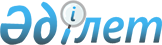 О признании утратившим силу постановления Восточно- Казахстанского областного акимата от 15 декабря 2015 года № 343 "Об утверждении положения государственного учреждения "Управление государственной инспекции труда Восточно-Казахстанской области"Постановление Восточно-Казахстанского областного акимата от 18 марта 2017 года № 70. Зарегистрировано Департаментом юстиции Восточно-Казахстанской области 10 апреля 2017 года № 4943      Примечание РЦПИ.

      В тексте документа сохранена пунктуация и орфография оригинала.

      В соответствии с пунктом 2 статьи 27 Закона Республики Казахстан от 6 апреля 2016 года "О правовых актах" Восточно-Казахстанский областной акимат ПОСТАНОВЛЯЕТ:

      1. Признать утратившим силу постановление Восточно-Казахстанского областного акимата "Об утверждении положения государственного учреждения "Управление государственной инспекции труда Восточно-Казахстанской области" от 15 декабря 2015 года № 343 (зарегистрированное в Реестре государственной регистрации нормативных правовых актов за номером 4347, опубликованное в газетах "Дидар" от 12 февраля 2016 года № 16 (17256), "Рудный Алтай" от 11 февраля 2016 года № 16 (19768)).

      1. Настоящее постановление вводится в действие по истечении десяти календарных дней после дня его первого официального опубликования.


					© 2012. РГП на ПХВ «Институт законодательства и правовой информации Республики Казахстан» Министерства юстиции Республики Казахстан
				
      Аким

      Восточно-Казахстанской области

Д. Ахметов
